СОВЕТ ДЕПУТАТОВ МУНИЦИПАЛЬНОГО ОБРАЗОВАНИЯ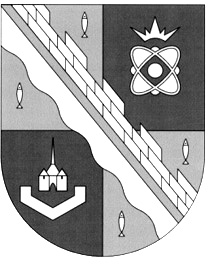 СОСНОВОБОРСКИЙ ГОРОДСКОЙ ОКРУГ ЛЕНИНГРАДСКОЙ ОБЛАСТИ(ЧЕТВЕРТЫЙ СОЗЫВ)Р Е Ш Е Н И Еот 28.03.2024 года  № 21Изменения зарегистрированы Главным Управлением Министерства юстиции Российской Федерации по Санкт-Петербургу и Ленинградской области  21 мая 2024 года, № RU 473010002024001.Решение совета депутатов  от 28.03.2024 года  № 21 опубликовано в городской газете «Маяк» 29 мая 2024 года № 20. Решение вступило в силу 29 мая 2024 года.Руководствуясь пунктом 1 части 10 статьи 35 и статьей 44 Федерального закона от 06.10.2003 N 131-ФЗ «Об общих принципах организации местного самоуправления в Российской Федерации» (с изменениями) и учитывая результаты публичных слушаний по проекту решения совета депутатов Сосновоборского городского округа Ленинградской области «О внесении изменений в Устав муниципального образования Сосновоборский городской округ Ленинградской области», совет депутатов Сосновоборского городского округа Ленинградской областиР Е Ш И Л:1. Внести следующие изменения в Устав муниципального образования Сосновоборский городской округ Ленинградской области, принятый решением совета депутатов от 22.09.2021 № 125 (с учетом изменений):1.1. пункт 38 статьи 4 изложить в новой редакции:«38) организация и осуществление мероприятий по работе с детьми и молодежью, участие в реализации молодежной политики, разработка и реализация мер по обеспечению и защите прав и законных интересов молодежи, разработка и реализация муниципальных программ по основным направлениям реализации молодежной политики, организация и осуществление мониторинга реализации молодежной политики в Сосновоборском городском округе;»;1.2. пункт 39 статьи 4 дополнить словами «, а также правил использования водных объектов для рекреационных целей»;1.3. пункт 12 статьи 6 изложить в новой редакции:«12) учреждение печатного средства массовой информации и (или) сетевого издания для обнародования муниципальных правовых актов, доведения до сведения жителей муниципального образования официальной информации;»;1.4. пункт 13 статьи 6 изложить в новой редакции:«13) осуществление международных и внешнеэкономических связей в соответствии с Федеральным законом от 6 октября 2003 года N 131-ФЗ «Об общих принципах организации местного самоуправления в Российской Федерации»;»;1.5. статью 9 изложить в новой редакции:«Статья 9. Муниципальные выборы1. Муниципальные выборы проводятся в целях избрания депутатов совета депутатов Сосновоборского городского округа на основе всеобщего, равного и прямого избирательного права при тайном голосовании в соответствии с федеральным законодательством и законами Ленинградской области.2. Выборы депутатов совета депутатов Сосновоборского городского округа проводятся по двадцати одномандатным избирательным округам по мажоритарной избирательной системе относительного большинства (если выборы признаны состоявшимися и действительными, избранным считается кандидат, получивший наибольшее число голосов избирателей по отношению к числу голосов избирателей, полученных другим кандидатом (кандидатами).3. Муниципальные выборы назначаются советом депутатов Сосновоборского городского округа не ранее чем за 90 дней и не позднее чем за 80 дней до дня голосования. Решение о назначении выборов подлежит официальному опубликованию в средствах массовой информации не позднее чем через пять дней со дня его принятия.В случаях, установленных Федеральным законом от 06.10.2003 №131-ФЗ «Об общих принципах организации местного самоуправления в Российской Федерации» и Федеральным законом от 12.06.2002 №67-ФЗ «Об основных гарантиях избирательных прав и права на участие в референдуме граждан Российской Федерации», муниципальные выборы назначаются территориальной избирательной комиссией Сосновоборского городского округа, организующей подготовку и проведение выборов в органы местного самоуправления, местного референдума или судом.4. Гарантии избирательных прав граждан при проведении муниципальных выборов, порядок назначения, подготовки, проведения, установления итогов и определения результатов муниципальных выборов устанавливаются Федеральным законом от 12.06.2002 №67-ФЗ «Об основных гарантиях избирательных прав и права на участие в референдуме граждан Российской Федерации», Федеральным закон от 26.11.1996 №138-ФЗ «Об обеспечении конституционных прав граждан Российской Федерации избирать и быть избранными в органы местного самоуправления», Законом Ленинградской области от 15.03.2012 №20-оз «О муниципальных выборах в Ленинградской области» и иными законами Ленинградской области.5. Итоги муниципальных выборов подлежат официальному опубликованию (обнародованию).»1.6. часть 3 статьи 29 дополнить пунктом 6 в следующей редакции:«6) соблюдать федеральное и региональное законодательство, муниципальные правовые акты органов местного самоуправления Сосновоборского городского округа.»;1.7. Часть 3 статьи 34 изложить в новой редакции:«3. Полномочия постоянных комиссий устанавливаются Регламентом совета депутатов Сосновоборского городского округа.»1.8. в подпункте «а» пункта 2 части 6 статьи 51 исключить из текста слова «, аппарате избирательной комиссии муниципального образования»;1.9. в подпункте «б» пункта 2 части 6 статьи 51 исключить из текста слова «, аппарате избирательной комиссии муниципального образования»;1.10. часть 1 статьи 55 изложить в новой редакции:«1. Проекты муниципальных правовых актов совета депутатов Сосновоборского городского округа могут вноситься депутатами совета депутатов Сосновоборского городского округа, главой Сосновоборского городского округа, постоянными комиссиями совета депутатов Сосновоборского городского округа, контрольно-счетной палатой Сосновоборского городского округа, депутатами Законодательного собрания Ленинградской области, депутатскими объединениями совета депутатов Сосновоборского городского округа, Общественной палатой Сосновоборского городского округа, прокурором города Сосновый Бор, лицами, удостоенными звания «Почетный гражданин Ленинградской области» и (или) «Почетный гражданин города Сосновый Бор», а также гражданами в порядке правотворческой инициативы граждан.».1.11. абзац первый части 7_1 статьи 55 изложить в новой редакции:«7_1. Решения совета депутатов Сосновоборского городского округа считаются принятыми, если за них проголосовало не менее двух третей от установленной статьей 26 настоящего Устава численности депутатов, в случаях:»;1.12. абзац первый части 1 статьи 56 изложить в новой редакции:«1. Муниципальные правовые акты органов местного самоуправления Сосновоборского городского округа (далее – муниципальные правовые акты) вступают в силу в порядке, установленном настоящим Уставом, за исключением нормативных правовых актов совета депутатов Сосновоборского городского округа о налогах и сборах, которые вступают в силу в соответствии с Налоговым кодексом Российской Федерации.»;1.13. абзац первый части 2 статьи 56 изложить в новой редакции:«2. Муниципальные нормативные правовые акты, затрагивающие права, свободы и обязанности человека и гражданина, муниципальные нормативные правовые акты, устанавливающие правовой статус организаций, учредителем которых выступает Сосновоборский городской округ, а также соглашения, заключаемые между органами местного самоуправления, вступают в силу после их официального обнародования.»;1.14. часть 1 статьи 57 изложить в новой редакции:«1. Официальным опубликованием муниципального правового акта Сосновоборского городского округа, в том числе соглашения, заключенного между органами местного самоуправления, считается первая публикация его полного текста в периодическом печатном издании – городской газете «Маяк», учредителем которого является администрация Сосновоборского городского округа, и распространяемом на территории Сосновоборского городского округа.»1.15. в части 2 статьи 57 слова «и соглашений органов местного самоуправления Сосновоборского городского округа» заменить словами «, в том числе соглашения, заключенного между органами местного самоуправления,»;1.16. часть 3 статьи 57 изложить в новой редакции:«3. Порядок обнародования муниципальных правовых актов, в том числе соглашений, заключаемых между органами местного самоуправления, устанавливается настоящим Уставом и должен обеспечивать возможность ознакомления с ними граждан, за исключением муниципальных правовых актов или их отдельных положений, содержащих сведения, распространение которых ограничено федеральным законом.».2. Направить настоящее решение в Управление Министерства юстиции Российской Федерации по Ленинградской области для его государственной регистрации в порядке, предусмотренном Федеральным законом от 21.07.2005 N97-ФЗ «О государственной регистрации уставов муниципальных образований».3. Настоящее решение вступает в силу после его государственной регистрации и официального опубликования в городской газете «Маяк».4. Настоящее решение после его государственной регистрации в Управлении Министерства юстиции Российской Федерации по Ленинградской области официально опубликовать в городской газете «Маяк».Заместитель председателя совета депутатовСосновоборского городского округа                                               А.А. ПавловГлава Сосновоборскогогородского округа                                                                         М.В. Воронков«О внесении изменений и дополнений в Устав муниципального образования Сосновоборский городской округ Ленинградской области»